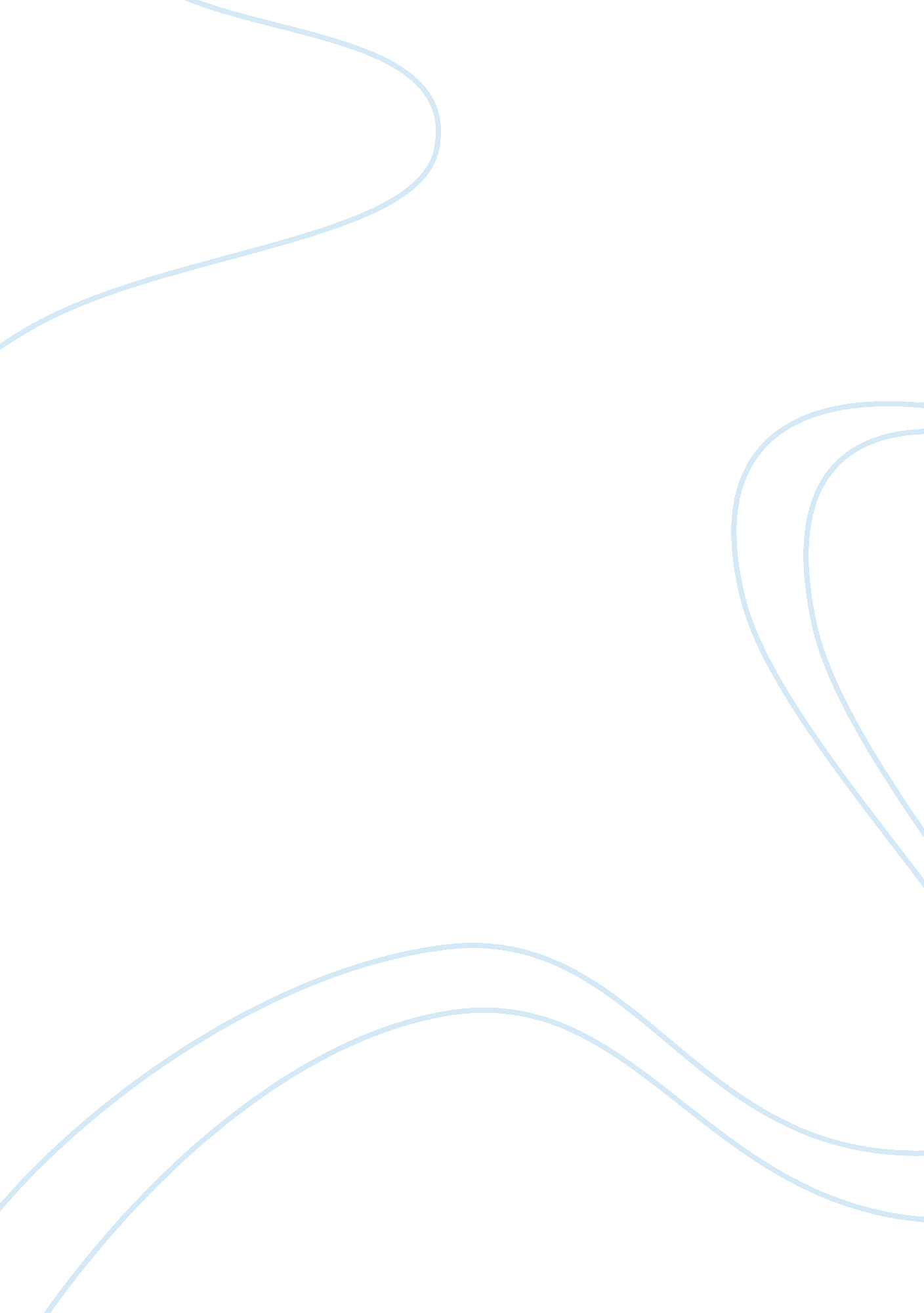 Financial aspects of recreation and sportBusiness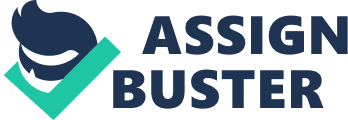 Financial Aspects of Recreation and Sport As demanded by the Constitution, the President gave the annual of the Union address that covered range of issues such as taxation, Trade policies, foreign policies, Healthcare, education among other matters. Through this address, issues affecting the lives of ordinary Americans were outlined and this is what will form part of financing of 2015. White House will also seek support to enact various bills and finances to fulfill the agenda of the president. Reaction and sports industry are directly affected by the address as it gives hope for potential growth. 
One of such key issues in the address was on trade policy. In his address to Americans President, Obama showed the need to protect business and citizens to have a fair share in foreign trade. In order to do that the president requested the need for parties to provide him trade promotion authority. This would help Americans be sure of the world economic market that Obama projected to have 25% customer base. He added that this would be with new trade agreements or deals from Europe to Asia that are free and fair. Basing on the context of recreational Industry, the address provides for many potential gains as individual firms can expand abroad and in turn come and invest even more within the borders of United States. The proposal by the president is essential and will impact the industry in the long run as it aims to open even larger markets in regions that United States previously ignored. There are a lot of advantage in recreation industry that accrue from improved trade links between United and other regions of the world. The industry is dynamic and requires a lot of within and out of border investors. Investment in recreation and sports industry has been a challenge and through more open links there is a possibility of a boost in investment. Growth is also expected through innovations and research. 
The second issue was the president intention to protect a free and open Internet, and extend its accessibility to every classroom, and far to every community and assist folks build the quickest networks so that the future will be of digital innovators and successful entrepreneurs have the platform to continue reshaping the world. The address used example of China that has been making great strides in making global treaties at the expense of United States. Critically analyzing the potential gains from this agenda, it can be deduced that the initiative will help grow recreational industry. Accessibility of free and open internet provides an opportunity for young entrepreneurs for industry growth. It will also at an early stage provide for enhancing academic support and research into various issues in recreation industry an industry that is dynamic. 
As a conclusion there is a ray of hope in recreation and sports industry should the agenda in the State of Union Address be implemented, that will require finance. At the same time, it is important to underscore the importance of the address in areas of investment and research. 
References 
Larocca, R. T. (2006). The presidential agenda: Sources of executive influence in Congress. Columbus: Ohio State University Press. 